TRIVIS – SŠV a VOŠ bezpečnosti silniční dopravy Jihlava, s.r.o. Brněnská 68, 586 01 Jihlava; IČO 27 71 12 34, tel./fax: 567 215 764;     email: jihlava@trivis.cz, www.trivisjihlava.cz 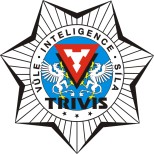 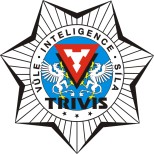 Kurz odborné praxe 4. ročníku    Materiál - STUDENT (SKUPINA)Povinná výbava1. Oblečení a obuv pro pobyt a pohyb v přírodě, pro činnost v noci a nepříznivé počasí	- vhodné i pro výcvik sebeobrany v terénu	- outdoorové oblečení, funkční materiál, maskáče, sportovní oblečení	- vhodná obuv pro pohyb v terénu2. K přenocování v terénu 	- karimatka, spací pytel 		- celta (stan) pro skupinu 3 až 5 osob		3. Náhradní triko, spodní prádlo, ponožky4. Batoh (objem cca 60l)5. Přezůvky a oblečení na ubytovací zařízení6. Hygienické potřeby včetně ručníku, toaletního papíru7. Svítilna (čelovka) a náhradní zdroj8. Nůž 9. Karta zdravotní pojišťovny a osobní léky10. Láhev na pití11. Poznámkový blok a psací potřeby Nepovinná výbava  1. Malý batoh (objem cca 20 l)2. Buzola3. Balíček poslední záchrany4. Čepice, klobouk5. Pláštěnka6. Prostředek proti hmyzuPoznámka Veškerý materiál si každý jednotlivec (skupina) nese s sebou 	- 1. den do 10 kmČástečný materiál (k přenocování, jídlo, pití) si každý jednotlivec (skupina) nese s sebou 				- 4. až 5. den cca 20 km